Solving Equations from Visual ModelsTape Diagrams:Example 1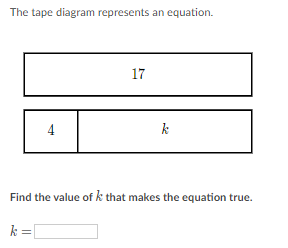 Solution: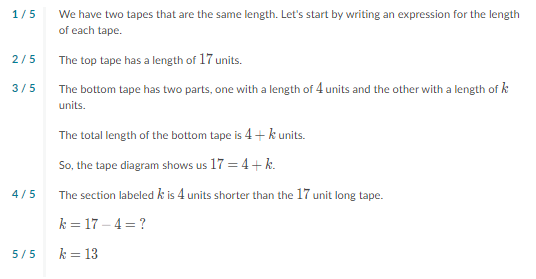 Example 2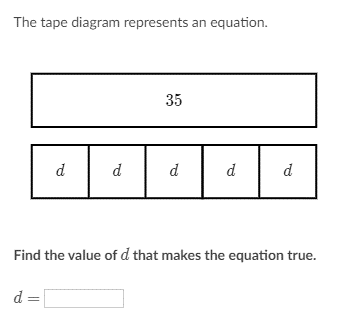 Solution: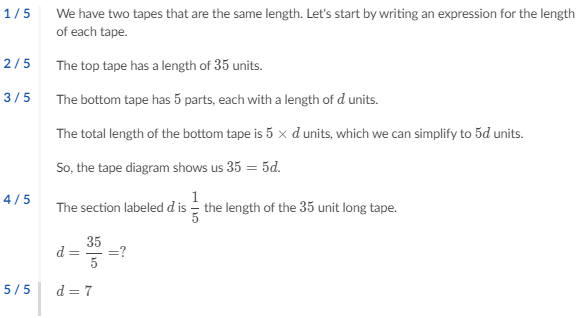 Hangar Diagrams:Example 1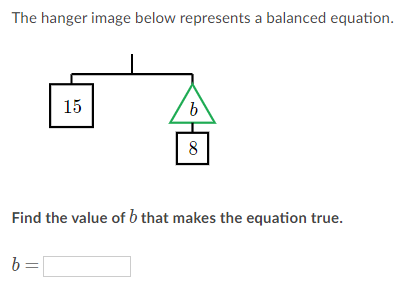 Solution: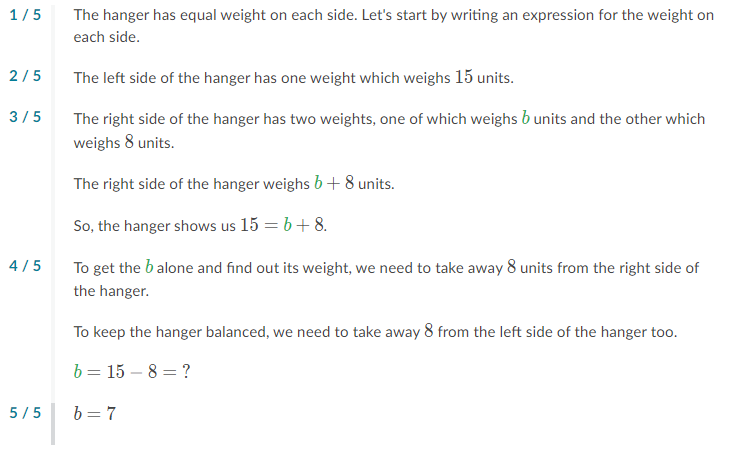 Example 2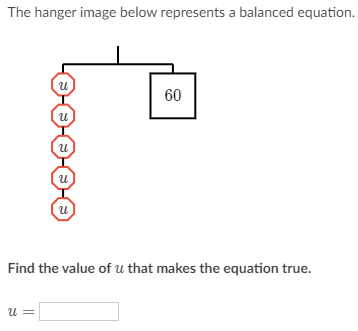 Solution: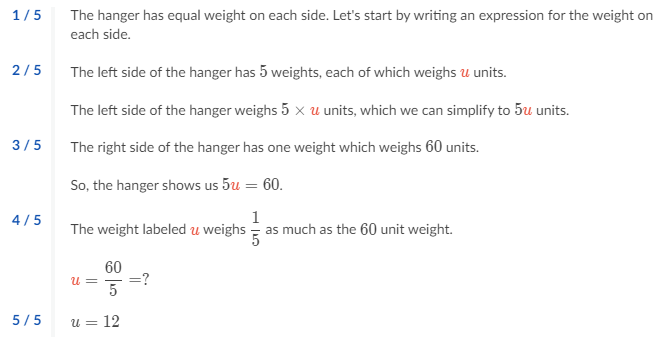 